Автоматизация звука [З]1) Произносить (читать) слоги З__А, З__О, З__У, З__Ы, З__ЭЗвук [З] произносится длительно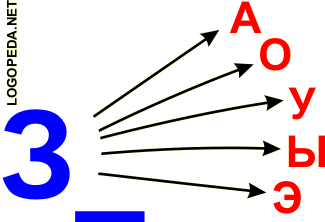 2) Произносить (читать) слова со звуком [З] в началеОбразец: з__ал, з__о-лото, ве-з__у3) Произносить (читать) со звуком [З] в начале в серединеОбразец: ба-з__а, ко-з__а4) Произносить (читать) слоги со звуком [З_]Образец: из__ма, з__ма5) Произносить (читать) слова со стечением согласных со звуком [З] в началеОбразец: з__нак, з__ной6) Произносить (читать) слова со стечением согласных со звуком [З] в серединеОбразец: аз__бука, поз__дно7) Произносить (читать) словосочетанияЗоины заботы.Звенит звонок.Западная зона.Змеиный яд.Злая болезнь.Знакомый запах.Белизна зубов.Полезное занятие.Запах мимозы.Забавные загадки.Западная застава.8) Проспрягать предложенияЯ забыл(а) зонт.Я узнал(а) задание.Я позвал(а) Зою и Лизу.Я завязал(а) Зое бант.Образец:Я заказал(-а) замок.Ты заказал(-а) замок.Он (она) заказал(-а) замок.Мы заказали замок.Вы заказали замок.Они заказали замок.9) Произносить (читать) предложенияУ Зои незабудки.На газоне незабудки.Зоя ставит мимозу в вазу.Зайка зовет Зою.Фазан ходит по газону.Незнайка стоит возле здания.Звенит звонок и зовёт Знайку и Незнайку на занятие.В вазе незабудки.У Лизы заболели зубы.Зоя моет вазу в тазу.Злая зима всю землю замела.Злой паук запутал, замотал паутину.Зоя позвала Лизу за земляникой.10) Произносить (читать) чистоговорки.Зоя - зайкина хозяйка, спит в тазу у Зои зайка.Вот знакомая затея - запускать на нитке змея.Зайка-зазнайка в гостях у Незнайки.За-за-за - у Зои коза,Зо-зо-зо - у Зои зонт,Зу-зу-зу - Зоя под зонтом пасет козу,Зы-зы-зы - у Зои нет ни зонта, ни козы.Загляните на минутку - не забудьте незабудки.Незабудки, незабудки, не забудьте незабудки!Звенит звонок, звенит звонок.По камням катится возок.Забавный катиться возок,А над возком звенит звонок.За-за-за - Зоин зайка - егоза,Зо-зо-зо - зовут зайку егозой,Зу-зу-зу - Зоя любит егозу,Зы-зы-зы - нет забот у егозы.Где мой зайка? Где мой зайка?Возьми, Зоя, сайку, угости зазнайку,Угости зазнайку, зайку и Незнайку.11) Произносить (читать) и пересказывать текстВот так гнездоУ маленькой Лизы есть зелёный зонтик. Один раз Лиза гуляла под зонтиком вдоль забора. Вдруг подул сильный ветер и унёс зонтик за забор. Перелезла Лиза через забор и видит свой зонтик на берёзе.Зоя, зайка и козаУ Зои коза. Зоя пасет козу. Вот зайка. Зайка сидит под кустом. Зоя видит зайку. А зайка не видит Зою. За кустом стоит фазан. На закате, когда спадет дневной зной, Зоя гонит козу домой. Звенит звонок. Звонок зовет Зою на занятия.12) Произносить (читать) и выучить наизусть стихотворениеЗайка и ЗояЗайка не спит - Зою зовёт,
Зайке коза спать не даёт.
Возьмите козу, замкните козу -
И заинька мой заснёт в тазу.
Зайка зевнёт, и Зоя зевнёт,
Зайка заснёт, и Зоя заснётзовЗоязобзудзубзубызоназалпзубызонтзапахзападзакатзайказаводзабавазаботазолотозаставазагадказапетьзалитьзабитьзавитьзадатьзакидатьзакататьзакупитьзаманитьзапомнитьбазакозавазыдозалозафазангазонбизонмазутказакмедузапазухамимозамузыкамозольмозаикапоказатьназыватьпозолотанезабудкиузма-ызма-азмаозма-ёзма-юзмаизма-езма-язмазба-збо-збу-збазва-зво-зву-звыгза-гзо-гзу-гзыазма-язма-озмаёзма-ызма-измаязма-ёзма-ёзмазда-здо-зду-здызма-змо-зму-змызга-зго-згу-згызнакзвонзвукзнойзнамязданиезваниезвонокзвонитьзвенетьзвучатьзнаниязвонкийзвучаниезнакомыйзнакомитьездаизбауздаказнаузнатьпоздногнездолезвиеназватьобозныйсквознойназваниесквознякизныватьопозданиепозвонить